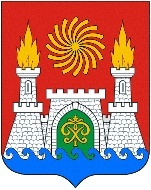 СОБРАНИЕ ДЕПУТАТОВ ВНУТРИГОРОДСКОГО РАЙОНА «КИРОВСКИЙ РАЙОН» ГОРОДА МАХАЧКАЛЫ«15» февраля  2018г.                                                                                               № 26-2РЕШЕНИЕОБ УТВЕРЖДЕНИИ ПОЛОЖЕНИЯ ОБ ОКАЗАНИИ ПОДДЕРЖКИ СОЦИАЛЬНО ОРИЕНТИРОВАННЫМ НЕКОММЕРЧЕСКИМ ОРГАНИЗАЦИЯМ В ВНУТРИГОРОДСКОМ РАЙОНЕ «КИРОВСКИЙ РАЙОН» ГОРОДА МАХАЧКАЛЫВ соответствии с Федеральным законом от 6 октября 2003 года № 131-ФЗ «Об общих принципах организации местного самоуправления в Российской Федерации», Федеральным законом от 12 января 1996 года № 7-ФЗ «О некоммерческих организациях», Законом Республики Дагестан от 30 декабря 2013 года № 105 «О государственной поддержке социально ориентированных некоммерческих организаций в Республике Дагестан» и внутригородского района «Кировский район» города Махачкалы, в целях стимулирования социально ориентированной деятельности некоммерческих организаций на территории внутригородского района «Кировский район» г.Махачкалы (далее – Кировский район) и их участия в социально-экономическом развитии муниципального образования,  Собрание депутатов внутригородского района «Кировский район» г.Махачкалы  РЕШАЕТ:1. Утвердить прилагаемое Положение об оказании поддержки социально ориентированным некоммерческим организациям в внутригородском районе «Кировский район» г.Махачкалы.2. Настоящее Решение вступает в силу со дня его официального опубликования.Глава Кировского района                                                 С.СагидовПредседатель Собрания                                                     Э.АбиеваУТВЕРЖДЕНОРешением Собрания депутатоввнутригородского района   «Кировский район» г.Махачкалы                                                                                                                                                                                                                                                                                                                                                      от 15.02.2018г. № 26-2Положение об оказании поддержки социально ориентированным некоммерческим организациям в внутригородском районе «Кировский район» г.МахачкалыОбщие положенияНастоящее Положение регулирует отношения, возникающие в связи с оказанием поддержки социально ориентированным некоммерческим организациям, осуществляющим деятельность на территории внутригородского района «Кировский район» г.Махачкалы (далее - муниципальная поддержка).1.2. Правовую основу муниципальной поддержки социально ориентированных некоммерческих организаций составляют Конституция Российской Федерации, Бюджетный кодекс Российской Федерации, Налоговый кодекс Российской Федерации, Федеральный закон от 12 января 1996 года № 7-ФЗ «О некоммерческих организациях», Федеральный закон от 6  октября  2003 года № 131-ФЗ «Об общих принципах организации местного самоуправления в Российской Федерации», иные федеральные законы, а также принимаемые в соответствии с ними иные нормативные правовые акты Российской Федерации, Устав  внутригородского района «Кировский район» г.Махачкалы и иные нормативные правовые акты органов местного самоуправления внутригородского района «Кировский район» г.Махачкалы (далее – муниципальное образование).1.3. Муниципальная поддержка социально ориентированных некоммерческих организаций осуществляется в соответствии с принципами:равенства прав на муниципальную поддержку социально ориентированных некоммерческих организаций, отвечающих требованиям Федерального закона от 12 января 1996 года № 7-ФЗ «О некоммерческих организациях» (далее – Федеральный закон о некоммерческих организациях) и настоящего Положения;сотрудничества органов местного самоуправления муниципального образования и социально ориентированных некоммерческих организаций;добровольности во взаимодействии органов местного самоуправления муниципального образования и социально ориентированных некоммерческих организаций;подотчетности получателей муниципальной поддержки органам местного самоуправления муниципального образования в части целевого и эффективного использования предоставленной имущественной и финансовой поддержки;гласности принятия решений органами местного самоуправления муниципального образования в сфере оказания муниципальной поддержки.Полномочия Собрания депутатов внутригородского района «Кировский район» г.Махачкалы и Администрации Кировского района г.Махачкалы по решению вопросов муниципальной поддержки социально ориентированных некоммерческих организаций2.1. К полномочиям Собрания депутатов муниципального образования относятся:1) принятие нормативных правовых актов, регулирующих вопросы муниципальной поддержки социально ориентированных некоммерческих организаций;2) осуществление контроля за соблюдением и исполнением нормативных правовых актов, указанных в подпункте 1 настоящего пункта;3) осуществление иных полномочий в соответствии с действующим законодательством.2.2. К полномочиям Администрации муниципального образования относятся:1) разработка и утверждение в пределах своей компетенции нормативных правовых актов по вопросам муниципальной поддержки социально ориентированных некоммерческих организаций;2) разработка, утверждение и реализация муниципальных программ поддержки социально ориентированных некоммерческих организаций с учетом местных социально-экономических, экологических, культурных и других особенностей;3) осуществление анализа финансовых, экономических, социальных и иных показателей деятельности социально ориентированных некоммерческих организаций, оценка эффективности мер, направленных на развитие социально ориентированных некоммерческих организаций на территории муниципального образования;5) формирование и ведение реестра социально ориентированных некоммерческих организаций-получателей муниципальной поддержки в порядке, установленном законодательством;6) утверждение порядка формирования, ведения, обязательного опубликования перечня муниципального имущества, свободного от прав третьих лиц (за исключением имущественных прав некоммерческих организаций) (далее – перечень), а также порядок и условия предоставления во владение и (или) в пользование включенного в него муниципального имущества;7) предоставление субсидий из местного бюджета в порядке, установленном бюджетным законодательством Российской Федерации;8) оказание информационной поддержки;9) осуществление иных полномочий в соответствии с законодательством.3. Виды деятельности социально ориентированных некоммерческих организаций, при осуществлении которых им может быть оказана муниципальная поддержка3.1. Органы местного самоуправления муниципального образования могут оказывать поддержку социально ориентированным некоммерческим организациям при условии осуществления ими в соответствии с учредительными документами следующих видов деятельности:1) социальное обслуживание, социальная поддержка и защита граждан;2) подготовка населения к преодолению последствий стихийных бедствий, экологических, техногенных или иных катастроф, предотвращению несчастных случаев;3) оказание помощи пострадавшим в результате стихийных бедствий, экологических, техногенных или иных катастроф, социальных, национальных, религиозных конфликтов, беженцам и вынужденным переселенцам;4) охрана окружающей среды и защита животных;5) охрана и в соответствии с установленными требованиями содержание объектов (в том числе зданий, сооружений) и территорий, имеющих историческое, культовое, культурное или природоохранное значение, и мест захоронений;6) оказание юридической помощи на безвозмездной или на льготной основе гражданам и некоммерческим организациям и правовое просвещение населения, деятельность по защите прав и свобод человека и гражданина;7) профилактика социально опасных форм поведения граждан;8) благотворительная деятельность, а также деятельность в области содействия благотворительности и добровольчества;9) деятельность в области образования, просвещения, науки, культуры, искусства, здравоохранения, профилактики и охраны здоровья граждан, пропаганды здорового образа жизни, улучшения морально-психологического состояния граждан, физической культуры и спорта и содействие указанной деятельности, а также содействие духовному развитию личности;10) деятельность в сфере организации отдыха и оздоровления детей;11) формирование в обществе нетерпимости к коррупционному поведению;12) развитие межнационального сотрудничества, сохранение и защита самобытности, культуры, языков и традиций народов Российской Федерации;13) деятельность в сфере патриотического, в том числе военно-патриотического, воспитания граждан Российской Федерации;14) укрепление межнациональных, межэтнических и межконфессиональных отношений, профилактика экстремизма и ксенофобии;15) развитие институтов гражданского общества и общественного самоуправления;16) проведение поисковой работы, направленной на выявление неизвестных воинских захоронений и непогребенных останков защитников Отечества, установление имен погибших и пропавших без вести при защите Отечества;17) участие в профилактике и (или) тушении пожаров и проведении аварийно-спасательных работ;18) социальная и культурная адаптация и интеграция мигрантов;19) мероприятия по медицинской реабилитации и социальной реабилитации, социальной и трудовой реинтеграции лиц, осуществляющих незаконное потребление наркотических средств или психотропных веществ;20) содействие повышению мобильности трудовых ресурсов;21) увековечение памяти жертв политических репрессий.4. Формы муниципальной поддержки социально ориентированных некоммерческих организаций, осуществляющих деятельность на территории муниципального образования4.1. Оказание поддержки социально ориентированным некоммерческим организациям осуществляется в следующих формах:1) информационная, консультационная поддержка, а также поддержка в области подготовки, переподготовки и повышения квалификации работников и добровольцев социально ориентированных некоммерческих организаций;2) предоставление социально ориентированным некоммерческим организациям льгот по уплате налогов и сборов в соответствии с законодательством о налогах и сборах;3) предоставления юридическим лицам, оказывающим социально ориентированным некоммерческим организациям материальную поддержку, льгот по налогам и сборам в соответствии с законодательством;4) размещение у социально ориентированных некоммерческих организаций заказов на поставки товаров, выполнение работ, оказание услуг для государственных и муниципальных нужд в порядке, предусмотренном законодательством Российской Федерации о контрактной системе в сфере закупок товаров, работ, услуг для обеспечения государственных и муниципальных нужд;5) предоставление социально ориентированным некоммерческим организациям субсидий из местного бюджета на выполнение социальных проектов;6) имущественная поддержка социально ориентированных некоммерческих организаций; 5. Информационная и консультационная поддержка социально ориентированных некоммерческих организаций5.1. Администрация муниципального образования в пределах своей компетенции может оказывать социально ориентированным некоммерческим организациям информационную и консультационную поддержку путем:1) создания в порядке, установленном федеральными законами, иными федеральными нормативными правовыми актами, информационного портала, объединяющего и предоставляющего в информационно-телекоммуникационной сети «Интернет» общественно значимую информацию о реализации муниципальных программ, проведении отдельных мероприятий в сфере поддержки социально ориентированных некоммерческих организаций, и обеспечения его функционирования;2) предоставления муниципальными организациями муниципального образования, осуществляющими теле- и (или) радиовещание, и редакциями муниципальных периодических печатных изданий муниципального образования бесплатного эфирного времени, бесплатной печатной площади;3) предоставления социально ориентированным некоммерческим организациям сведений о принятии федеральными органами государственной власти, органами государственной власти Республики Дагестан, органами местного самоуправления, иными муниципальными органами муниципального образования решений в сфере деятельности социально ориентированных некоммерческих организаций;4) проведения на территории муниципального образования социологических исследований по изучению эффективности деятельности социально ориентированных некоммерческих организаций, доведения до их сведения итогов указанных исследований;5) распространения социальной рекламы по заявкам социально ориентированных некоммерческих организаций, осуществляющих деятельность на территории муниципального образования;6) осуществления иных мер в соответствии с федеральными законами, иными федеральными нормативными правовыми актами, муниципальными правовыми актами муниципального образования;7) подготовки методических и аналитических материалов;8) организации «горячих линий», проведения консультаций по вопросам деятельности социально ориентированных некоммерческих организаций и оказания поддержки социально ориентированным некоммерческим организациям, осуществляемых структурными подразделениями органов местного самоуправления муниципального образования;9) осуществления иных мер в соответствии с федеральными законами, иными федеральными нормативными правовыми актами, муниципальными правовыми актами муниципального образования.6.  Предоставление субсидий социально ориентированным некоммерческим организациям6.1. Порядок определения объема и предоставления субсидий социально ориентированным некоммерческим организациям устанавливается Администрацией муниципального образования в соответствии с бюджетным законодательством.6.2. Средства на предоставление субсидий предусматриваются в местном бюджете на очередной финансовый год и предоставляются социально ориентированным некоммерческим организациям на конкурсной основе.6.3. Положение о конкурсной комиссии и ее состав утверждаются Администрацией муниципального образования. В состав конкурсной комиссии должно входить не менее двух представителей Собрания депутатов муниципального образования.7.  Имущественная поддержка социально ориентированных некоммерческих организаций7.1. Имущественная поддержка социально ориентированных некоммерческих организаций осуществляется путем передачи им во владение и (или) в пользование имущества, находящегося в муниципальной собственности муниципального образования (далее – муниципальное имущество) на льготных условиях в порядке, установленном решением Собрания депутатов муниципального образования. Указанное имущество должно использоваться только по целевому назначению.7.2. Порядок формирования, ведения, обязательного опубликования перечня муниципального имущества, свободного от прав третьих лиц (за исключением имущественных прав некоммерческих организаций) (далее – перечень), а также порядок и условия предоставления во владение и (или) в пользование включенного в него муниципального имущества устанавливаются местной Администрацией муниципального образования.7.3. Перечень подлежит обязательному опубликованию в средствах массовой информации, а также размещению в информационно-телекоммуникационной сети «Интернет» на официальном сайте местной Администрации муниципального образования.7.4. Муниципальное имущество, включенное в перечень, может быть использовано только в целях предоставления его во владение и (или) в пользование на долгосрочной основе (в том числе по льготным ставкам арендной платы) социально ориентированным некоммерческим организациям.7.5. Муниципальное имущество, включенное в перечень, не подлежит отчуждению в частную собственность, в том числе в собственность социально ориентированных некоммерческих организаций, арендующих это имущество.7.6. Запрещаются продажа переданного социально ориентированным некоммерческим организациям муниципального имущества, переуступка прав пользования им, передача прав пользования им в залог и внесение прав пользования таким имуществом в уставный капитал любых других субъектов хозяйственной деятельности.8. Особенности муниципальной поддержки социальноориентированных некоммерческих организаций - исполнителей общественно полезных услуг8.1. Социально ориентированные некоммерческие организации, являющиеся некоммерческими организациями – исполнителями общественно полезных услуг, в соответствии с Федеральным законом о некоммерческих организациях, и оказывающие на территории муниципального образования общественно полезные услуги, предусмотренные постановлением Правительства Российской Федерации от 27 октября 2016 года № 1096 «Об утверждении перечня общественно полезных услуг и критериев оценки качества их оказания», имеют право на приоритетное получение мер муниципальной поддержки в порядке, установленном муниципальными правовыми актами муниципального образования. 8.2. Право на обращение за получением мер муниципальной поддержки у некоммерческой организации – исполнителя общественно полезных услуг возникает с момента получения ею уведомления, в установленном федеральным законодательстве порядке, о признании организации исполнителем общественно полезных услуг. 8.3. Финансовая и имущественная поддержка, предусмотренная настоящим Положением, предоставляются некоммерческим организациям – исполнителям общественно полезных услуг на срок не менее двух лет.367012, Республика Дагестан, г. Махачкала, ул Керимова 23       (8722) 69-31-12, e-mail: krsobr@mail.ru